附件：《操作指南》/Manual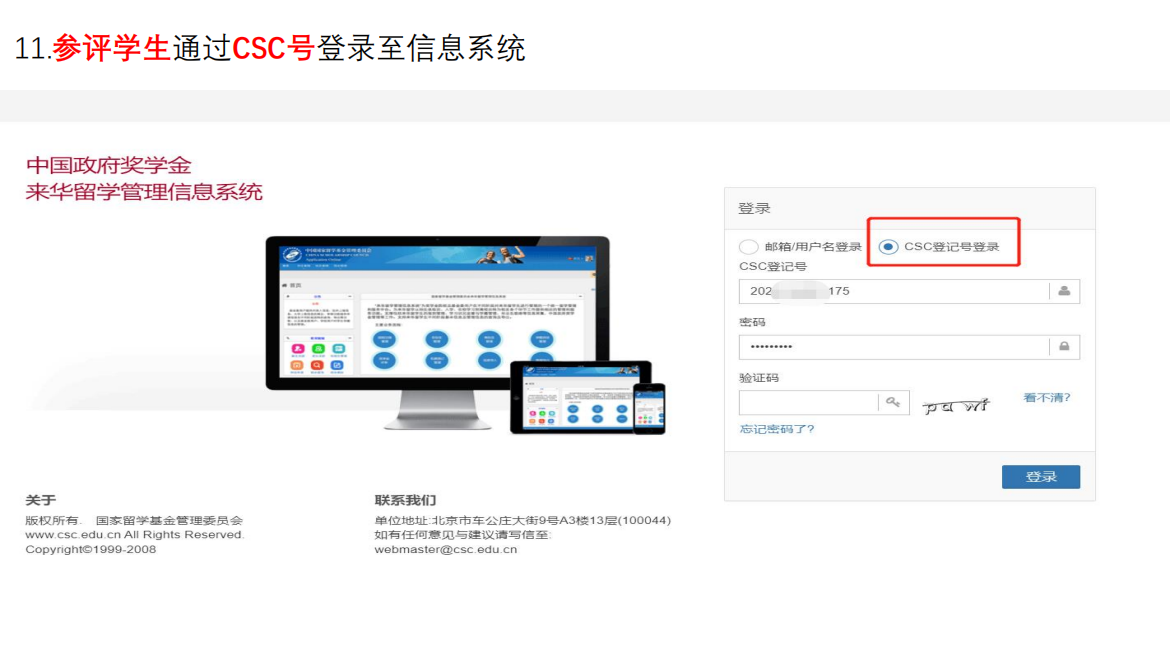 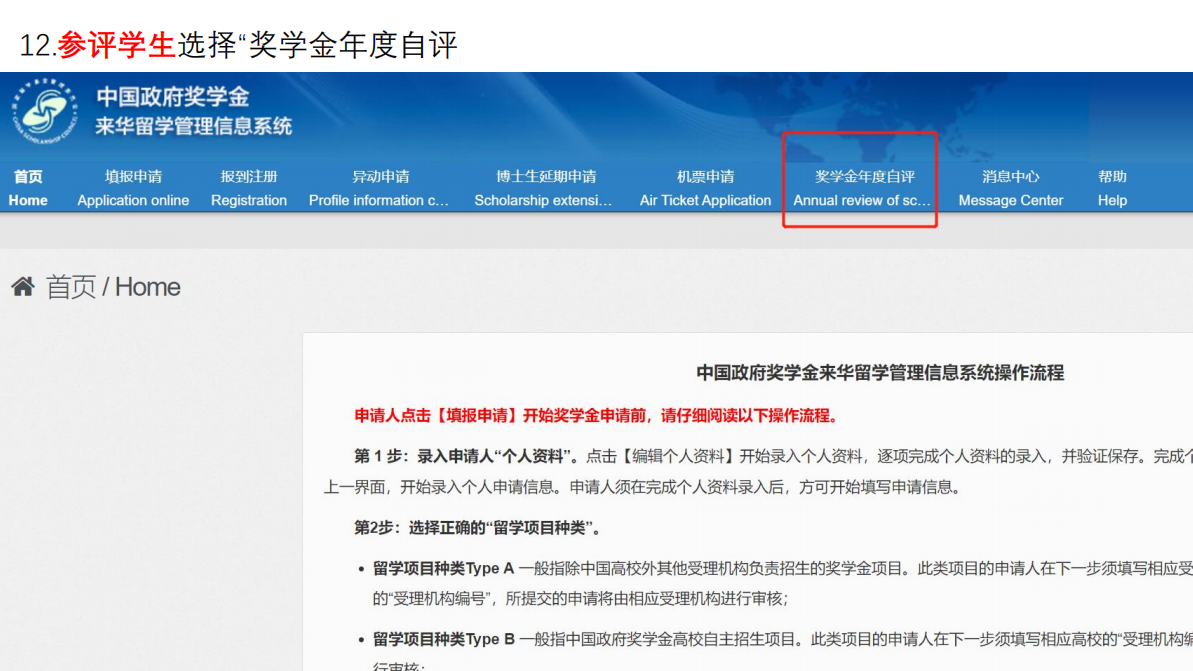 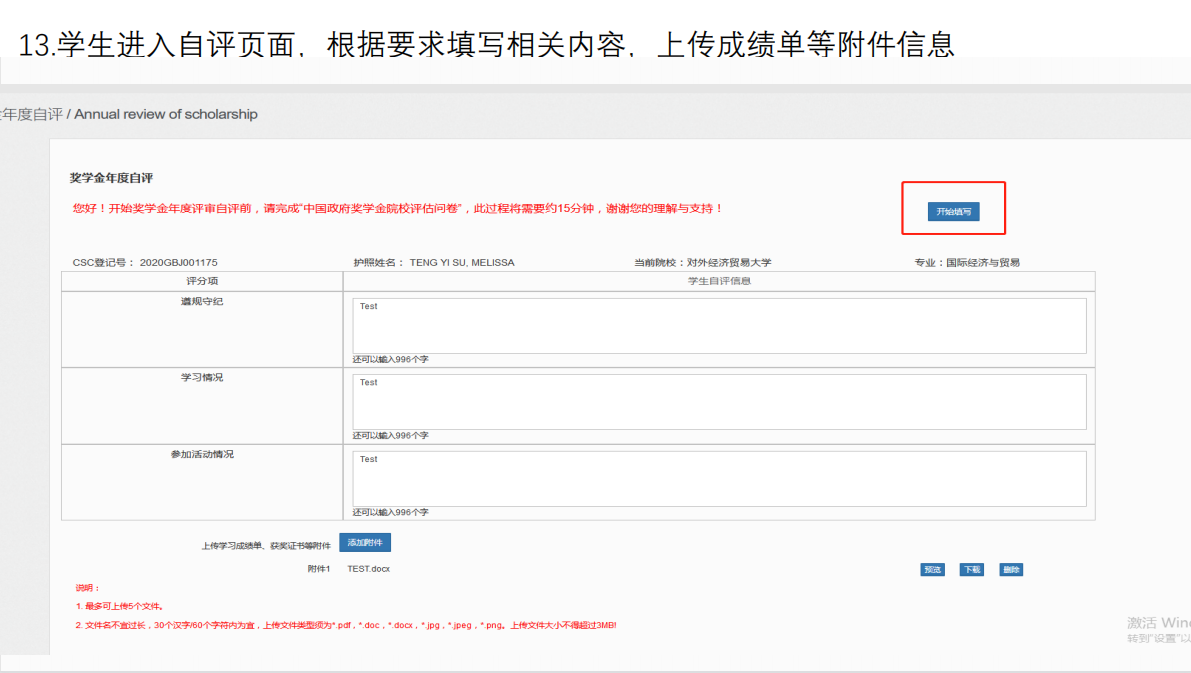 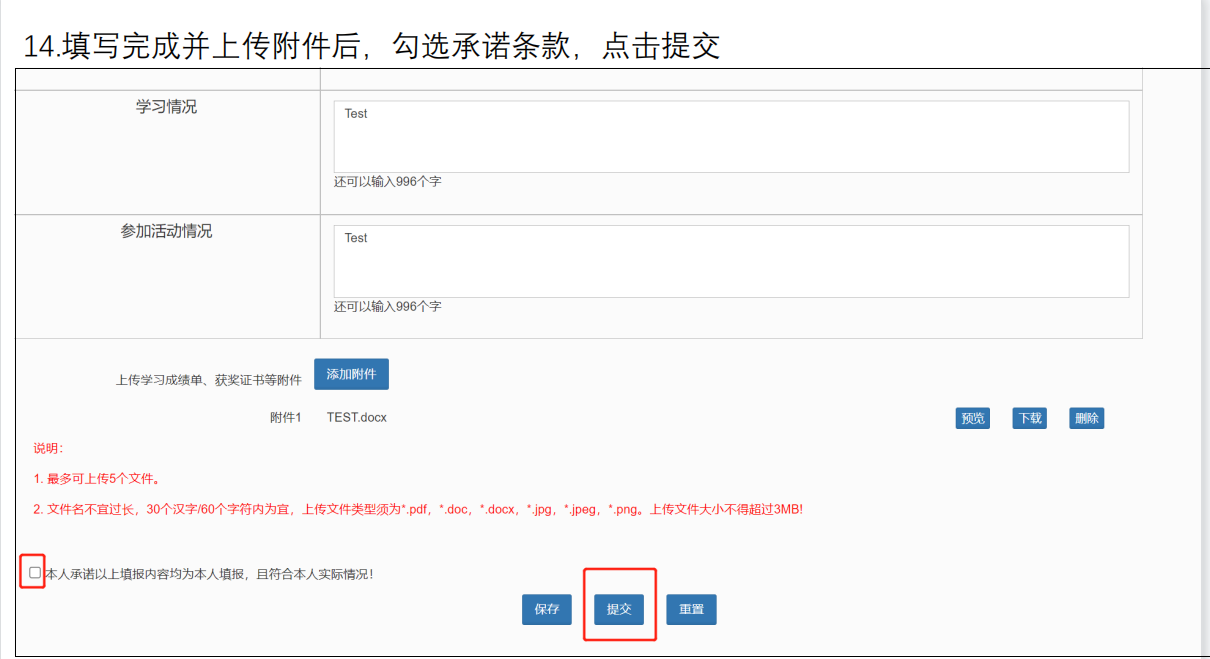 